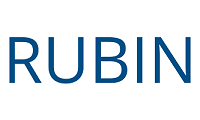 Worksheet for Webinar Virtual Internship! Explore the World of Entrepreneurship1. Before the webinar, read about product features for MotivateU, the online fitness platform created by our guest, Jennifer Strout. What questions does the page spark for you? What might you like to ask?2. During the webinar, what is one interesting fact you learned about Ms. Strout? Why did the fact stand out to you?3. If you want to explore careers in entrepreneurship, what did Ms. Strout recommend you do now as a student?4. If you wrote a thank-you note to Ms. Strout, what piece of advice would you include that she shared during the webinar?